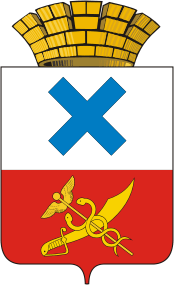 ПОСТАНОВЛЕНИЕ администрации Муниципального образования город Ирбитот  28  февраля 2020 года  № 292-ПА                            г. Ирбит	Об утверждении Положения о порядке составления и утверждения плана финансово-хозяйственной деятельности муниципальных учреждений Муниципального образования город ИрбитВ соответствии с подпунктом 6 пункта 3.3 статьи 32 Федерального закона от 12 января 1996 года № 7-ФЗ «О некоммерческих организациях», Приказом Министерства финансов Российской Федерации от 31 августа 2018 года № 186 н «О требованиях к составлению и утверждению плана финансово-хозяйственной деятельности государственного (муниципального) учреждения» (в редакции Приказа Минфина России от 11.12.2019 № 222н), руководствуясь Уставом Муниципального образования город Ирбит, администрация Муниципального образования город Ирбит ПОСТАНОВЛЯЕТ: 1. Утвердить Положение о порядке составления и утверждения Плана финансово-хозяйственной деятельности муниципальных учреждений Муниципального образования город Ирбит (прилагается).2. Признать утратившим силу постановление администрации Муниципального образования город Ирбит от 04.07.2016 года № 1020 «Об утверждении Порядка составления и утверждения плана финансово-хозяйственной деятельности муниципальных бюджетных и автономных учреждений Муниципального образования город Ирбит» (в редакции от 30.12.2016 № 2287).3. Настоящее постановление распространяется на правоотношения, возникшие с 1 января 2020 года.4. Разместить настоящее постановление на официальном сайте администрации Муниципального образования город Ирбит.5. Контроль за исполнением настоящего постановления возложить на заместителя главы администрации Муниципального образования город Ирбит Н.В. Волкову.Глава Муниципального образования город Ирбит                                                                      Н.В. ЮдинУтверждено                                                                         постановлением администрации                                                                         Муниципального образования                                                                          город Ирбит                                                                         от 28.02.2020 года  № 292-ПАПОЛОЖЕНИЕО ПОРЯДКЕ СОСТАВЛЕНИЯ И УТВЕРЖДЕНИЯПЛАНА ФИНАНСОВО-ХОЗЯЙСТВЕННОЙ ДЕЯТЕЛЬНОСТИМУНИЦИПАЛЬНЫХ УЧРЕЖДЕНИЙ МУНИЦИПАЛЬНОГО ОБРАЗОВАНИЯ ГОРОД ИРБИТI. ОБЩИЕ ПОЛОЖЕНИЯ1. Настоящее Положение устанавливает общие требования к составлению и утверждению Плана финансово-хозяйственной деятельности (далее – План) муниципальных учреждений Муниципального образования город Ирбит – бюджетного или автономного (далее – учреждения).2. Учреждение составляет План на очередной финансовый год в случае, если решение Думы Муниципального образования город Ирбит о бюджете утверждается на один финансовый год, либо на финансовый год и плановый период, если решение о бюджете утверждается на очередной финансовый год и плановый период (далее по тексту – бюджет города). 3. План составляется учреждением с применением кассового метода в валюте Российской Федерации с точностью до двух знаков после запятой по форме, приведенной в приложении №1 к настоящему Положению.4. План составляется на основании обоснований (расчетов) плановых показателей поступлений и выплат, требования к формированию которых установлены главой 5 настоящего Положения.II. СРОКИ И ПОРЯДОК СОСТАВЛЕНИЯ ПРОЕКТА ПЛАНА5. Учреждение составляет проект Плана при формировании проекта бюджета Муниципального образования город Ирбит:1) с учетом планируемых объемов следующих поступлений:субсидии на финансовое обеспечение выполнения муниципального задания;субсидий, предусмотренных абзацем вторым пункта 1 статьи 78.1 Бюджетного кодекса Российской Федерации (далее - целевые субсидии);субсидий на осуществление капитальных вложений в объекты капитального строительства муниципальной собственности или приобретение объектов недвижимого имущества в муниципальную собственность (далее - субсидия на осуществление капитальных вложений);грантов, предоставляемых из бюджетов бюджетной системы Российской Федерации, в том числе в форме субсидий (далее - грант);иных доходов, которые учреждение планирует получить при оказании услуг, выполнении работ за плату сверх установленного муниципального задания, а в случаях, установленных федеральным законом, в рамках муниципального задания;доходов от иной приносящей доход деятельности, предусмотренной уставом учреждения;доходов в виде безвозмездных поступлений;2) с учетом планируемых объемов выплат, связанных с осуществлением деятельности, предусмотренной уставом учреждения.Учредитель направляет учреждению информацию об объемах субсидий, планируемых к предоставлению из бюджета города.6. Показатели Плана и обоснования (расчеты) плановых показателей должны формироваться по соответствующим кодам (составным частям кода) бюджетной классификации Российской Федерации:1) планируемые поступления, в том числе:доходы - по коду аналитической группы подвида доходов бюджетов классификации доходов бюджетов;доходы от возврата дебиторской задолженности прошлых лет - по коду аналитической группы вида источников финансирования дефицитов бюджетов классификации источников финансирования дефицитов бюджетов;2) планируемые выплаты, в том числе:расходы - по кодам видов расходов классификации расходов бюджетов, кодам классификации операций сектора государственного управления;возврат в бюджет остатков субсидий прошлых лет - по коду аналитической группы вида источников финансирования дефицитов бюджетов классификации источников финансирования дефицитов бюджетов;уплата налогов, объектом налогообложения которых являются доходы (прибыль) учреждения, - по коду аналитической группы подвида доходов бюджетов классификации доходов бюджетов.По решению учредителя показатели Плана формируются с дополнительной детализацией по кодам иных аналитических показателей.7. Учреждение направляет проект Плана с приложением обоснований (расчетов) плановых показателей поступлений и выплат учредителю и главному распорядителю бюджетных средств не позднее 1 ноября текущего финансового года.В случае предоставления учреждению целевых субсидий учреждение составляет и представляет учредителю сведения об операциях с целевыми субсидиями, предоставленными муниципальному учреждению (далее - Сведения), по примерной форме, приведенной в приложении №2 к настоящему Положению.В случае необходимости проект Плана и (или) Сведения могут быть отправлены учреждению на доработку с указанием оснований отклонения документов. В двухнедельный срок с момента получения отклоненного проекта Плана и (или) Сведений учреждение корректирует и повторно направляет их учредителю и главному распорядителю бюджетных средств.III. СРОКИ И ПОРЯДОК УТВЕРЖДЕНИЯ ПЛАНА И СВЕДЕНИЙ8. При необходимости после утверждения в установленном порядке бюджета города на очередной финансовый год (финансовый год и плановый период) проект Плана и (или) Сведения в течение 10 рабочих дней уточняются учреждением и направляются учредителю и главному распорядителю бюджетных средств.9. План, подготовленный бюджетным учреждением и подписанный руководителем учреждения (уполномоченным им лицом), руководителем финансово-экономической службы учреждения или иным уполномоченным руководителем учреждения лицом и ответственным исполнителем, согласовывается главным распорядителем бюджетных средств и утверждается учредителем.План, подготовленный автономным учреждением, утверждается руководителем учреждения, направляется учредителю, главному распорядителю бюджетных средств для сведения.Сведения, сформированные учреждением, утверждаются учредителем.Автономное учреждение прикладывает к Плану и Сведениям копию заключения наблюдательного совета автономного учреждения по итогам рассмотрения Плана.IV. ПОРЯДОК ВНЕСЕНИЯ ИЗМЕНЕНИЙ В ПЛАН10. Изменение показателей Плана в течение текущего финансового года должно осуществляться:1) в связи с необходимостью использования остатков средств на начало текущего финансового года, в том числе неиспользованных остатков целевых субсидий и субсидий на осуществление капитальных вложений;2) в связи с необходимостью изменения объемов планируемых поступлений, а также объемов и (или) направлений выплат, в том числе вследствие:изменения объема предоставляемых субсидий на финансовое обеспечение муниципального задания, целевых субсидий, субсидий на осуществление капитальных вложений, грантов;изменения объема услуг (работ), предоставляемых за плату;изменения объемов безвозмездных поступлений от юридических и физических лиц;поступления средств дебиторской задолженности прошлых лет, не включенных в показатели Плана при его составлении;увеличения выплат по неисполненным обязательствам прошлых лет, не включенных в показатели Плана при его составлении;3) в связи с реорганизацией учреждения.11. Показатели Плана после внесения в них изменений, предусматривающих уменьшение выплат, не должны быть меньше кассовых выплат по указанным направлениям, произведенных до внесения изменений в показатели Плана.12. Внесение изменений в показатели Плана должно осуществляться путем внесения изменений в соответствующие обоснования (расчеты) плановых показателей поступлений и выплат, сформированные при составлении проекта Плана, за исключением случаев, предусмотренных пунктом 13 настоящего Положения.13. Учреждение по решению учредителя вправе осуществлять внесение изменений в показатели Плана без внесения изменений в соответствующие обоснования (расчеты) плановых показателей поступлений и выплат исходя из поступления денежных средств или осуществления выплат, ранее не включенных в показатели Плана:1) при поступлении в текущем финансовом году:сумм возврата дебиторской задолженности прошлых лет;сумм, поступивших в возмещение ущерба, недостач, выявленных в текущем финансовом году;сумм, поступивших по решению суда или на основании исполнительных документов;2) при необходимости осуществления выплат, связанных:с возвратом в бюджет города субсидий, полученных в прошлых отчетных периодах;с возмещением ущерба;с вступившим в силу решением суда, предъявленным к оплате исполнительным документом;с уплатой штрафов, в том числе административных.14. При внесении изменений в показатели Плана в случае, установленном подпунктом 3 пункта 10 настоящего Положения:при реорганизации учреждения в форме присоединения, слияния - показатели Плана учреждения-правопреемника формируются с учетом показателей Планов реорганизуемых учреждений, прекращающих свою деятельность, путем построчного объединения (суммирования) показателей поступлений и выплат;при реорганизации учреждения в форме выделения - показатели Плана учреждения, реорганизованного путем выделения из него других учреждений, подлежат уменьшению на показатели поступлений и выплат Планов вновь возникших юридических лиц;при реорганизации учреждения в форме разделения - показатели Планов вновь возникших юридических лиц формируются путем разделения соответствующих показателей поступлений и выплат Плана реорганизованного учреждения, прекращающего свою деятельность.После завершения реорганизации показатели поступлений и выплат Планов реорганизованных юридических лиц при суммировании должны соответствовать показателям Плана (Планов) учреждения (учреждений) до начала реорганизации.15. План с учетом изменений, подготовленный бюджетным учреждением и подписанный руководителем учреждения (уполномоченным им лицом), руководителем финансово-экономической службы учреждения или иным уполномоченным руководителем учреждения лицом и ответственным исполнителем, согласовывается главным распорядителем бюджетных средств и утверждается учредителем.План с учетом изменений, подготовленный автономным учреждением, утверждается руководителем учреждения, направляется учредителю, главному распорядителю бюджетных средств для сведения. Автономное учреждение прикладывает к Плану копию заключения наблюдательного совета автономного учреждения по итогам рассмотрения изменений показателей Плана.V. ФОРМИРОВАНИЕ ОБОСНОВАНИЙ (РАСЧЕТОВ) ПЛАНОВЫХ ПОКАЗАТЕЛЕЙ ПОСТУПЛЕНИЙ И ВЫПЛАТ16. Обоснования (расчеты) плановых показателей поступлений и выплат формируются в соответствии с примерной формой, приведенной в приложении № 3 к настоящему Положению.Учреждение вправе применять дополнительные формы обоснований (расчетов) плановых показателей поступлений и выплат.17. Обоснования (расчеты) плановых показателей поступлений формируются на основании расчетов соответствующих доходов с учетом возникшей на начало финансового года задолженности перед учреждением по доходам и полученных на начало текущего финансового года предварительных платежей (авансов) по договорам (контрактам, соглашениям).Обоснования (расчеты) плановых показателей выплат формируются на основании расчетов соответствующих расходов с учетом произведенных на начало финансового года предварительных платежей (авансов) по договорам (контрактам, соглашениям), сумм излишне уплаченных или излишне взысканных налогов, пеней, штрафов, а также принятых и не исполненных на начало финансового года обязательств.18. Расчеты доходов и расходов формируются в соответствии с пунктами 18 - 44 Требований к составлению и утверждению плана финансово-хозяйственной деятельности государственного (муниципального) учреждения, утвержденных Приказом Министерства финансов Российской Федерации от 31.08.2018 № 186н.19. Расчет расходов осуществляется с учетом доведенных прогнозных коэффициентов роста тарифов.20. В случае если учреждением не планируется получать отдельные доходы и осуществлять отдельные расходы, то обоснования (расчеты) поступлений и выплат по указанным доходам и расходам не формируются.Приложение№1 к Положению(рекомендуемый образец)                                               Утверждаю                             ______________________________________________                              (наименование должности уполномоченного лица)                             ______________________________________________                             (наименование органа-учредителя (учреждения)                               _____________  _____________________________                                 (подпись)        (расшифровка подписи)                             «__» ___________ 20___ г.           План финансово-хозяйственной деятельности на 20___ г.           (на 20__ г. и плановый период 20__ и 20__ годов <1>)Раздел 1. Поступления и выплаты    --------------------------------    <1>  В  случае  утверждения  закона  (решения)  о  бюджете  на  текущий финансовый год и плановый период.    <2>  Указывается  дата  подписания  Плана, а в случае утверждения Плана уполномоченным лицом учреждения - дата утверждения Плана.    <3> В графе 3 отражаются:    по  строкам  1100  -  1900  - коды аналитической группы подвида доходов бюджетов классификации доходов бюджетов;    по  строкам  1980  -  1990  - коды аналитической группы вида источников финансирования  дефицитов  бюджетов классификации источников финансирования дефицитов бюджетов;    по  строкам  2000  -  2652 - коды видов расходов бюджетов классификации расходов бюджетов;    по  строкам  3000  -  3030  - коды аналитической группы подвида доходов бюджетов  классификации  доходов  бюджетов,  по  которым планируется уплата налогов,  уменьшающих  доход  (в  том  числе  налог  на  прибыль,  налог на добавленную  стоимость, единый налог на вмененный доход для отдельных видовдеятельности);    по  строкам  4000  -  4040  - коды аналитической группы вида источников финансирования  дефицитов  бюджетов классификации источников финансирования дефицитов бюджетов.    <4>   В   графе   4  указывается  код  классификации  операций  сектора государственного   управления   в   соответствии   с   Порядком  применения классификации  операций  сектора  государственного управления, утвержденным приказом  Министерства  финансов  Российской Федерации от 29 ноября 2017 г. №  209н  (зарегистрирован  в  Министерстве  юстиции Российской Федерации 12 февраля   2018   г.,  регистрационный  номер  50003),  и  (или)  коды  иных аналитических  показателей,  в  случае,  если  Порядком   органа-учредителя предусмотрена указанная детализация.    <5>  По  строкам  0001  и  0002  указываются планируемые суммы остатков средств  на  начало и на конец планируемого года, если указанные показатели по   решению  органа,  осуществляющего  функции  и  полномочия  учредителя, планируются   на   этапе   формирования   проекта  Плана  либо  указываются фактические  остатки  средств  при  внесении  изменений в утвержденный План после завершения отчетного финансового года.    <6>   Показатели  прочих  поступлений  включают  в  себя  в  том  числе показатели   увеличения  денежных  средств  за  счет  возврата  дебиторской задолженности прошлых лет, включая возврат предоставленных займов (микрозаймов),  а также за счет возврата средств, размещенных на банковских депозитах.   При   формировании  Плана  (проекта  Плана)  обособленному(ым) подразделению(ям)   показатель   прочих   поступлений  включает  показатель поступлений  в  рамках  расчетов  между головным учреждением и обособленным подразделением.    <7>  Показатели  выплат  по  расходам на закупки товаров, работ, услуг, отраженные  в строке 2600 Раздела 1 «Поступления и выплаты» Плана, подлежат детализации  в  Разделе  2 «Сведения по выплатам на закупку товаров, работ, услуг» Плана.    <8> Показатель отражается со знаком «минус».    <9>  Показатели  прочих  выплат  включают в себя в том числе показатели уменьшения   денежных   средств   за   счет   возврата   средств  субсидий, предоставленных  до начала текущего финансового года, предоставления займов (микрозаймов),  размещения  автономными  учреждениями  денежных  средств на банковских    депозитах.    При    формировании   Плана   (проекта   Плана) обособленному(ым)   подразделению(ям)  показатель  прочих  выплат  включает показатель  поступлений  в  рамках  расчетов  между  головным учреждением и обособленным подразделением.Раздел 2. Сведения по выплатам на закупки товаров,работ, услуг <10>Руководитель учреждения    (уполномоченное лицо учреждения)  ___________ _________ _____________________                                                                      (должность) (подпись)  (расшифровка подписи)    Исполнитель  ___________ ___________________ _________                                (должность) (фамилия, инициалы) (телефон)    «____» ________ 20__ г.┌── ─ ── ─ ── ─ ── ─ ── ─ ── ─ ── ─ ── ─ ─── ─ ── ─ ── ─ ── ─ ── ─ ─ ┐   СОГЛАСОВАНО│_______________________________________________________________________│      (наименование должности уполномоченного лица органа-учредителя)│                                                                                                                                                ___________________       _________________________________________________││     (подпись)                         (расшифровка подписи)      ││ «__» ___________ 20__ г.                                                 │└── ─ ── ─ ── ─ ── ─ ── ─ ── ─ ── ─ ── ─ ── ─ ── ─  ──  ── ─ ── ─ ── ┘--------------------------------<10> В Разделе 2 «Сведения по выплатам на закупку товаров, работ, услуг» Плана детализируются показатели выплат по расходам на закупку товаров, работ, услуг, отраженные в строке 2600 Раздела 1 «Поступления и выплаты» Плана.<11> Плановые показатели выплат на закупку товаров, работ, услуг по строке 26000 Раздела 2 «Сведения по выплатам на закупку товаров, работ, услуг» Плана распределяются на выплаты по контрактам (договорам), заключенным (планируемым к заключению) в соответствии с гражданским законодательством Российской Федерации (строки 26100 и 26200), а также по контрактам (договорам), заключаемым в соответствии с требованиями законодательства Российской Федерации и иных нормативных правовых актов о контрактной системе в сфере закупок товаров, работ, услуг для государственных и муниципальных нужд, с детализацией указанных выплат по контрактам (договорам), заключенным до начала текущего финансового года (строка 26300) и планируемым к заключению в соответствующем финансовом году (строка 26400) и должны соответствовать показателям соответствующих граф по строке 2600 Раздела 1 «Поступления и выплаты» Плана.<12> Указывается сумма договоров (контрактов) о закупках товаров, работ, услуг, заключенных без учета требований Федерального закона № 44-ФЗ и Федерального закона №223-ФЗ, в случаях, предусмотренных указанными федеральными законами.<13> Указывается сумма закупок товаров, работ, услуг, осуществляемых в соответствии с Федеральным законом № 44-ФЗ и Федеральным законом №223-ФЗ.<14> Государственным (муниципальным) бюджетным учреждением показатель не формируется.<15> Указывается сумма закупок товаров, работ, услуг, осуществляемых в соответствии с Федеральным законом № 44-ФЗ.<16> Плановые показатели выплат на закупку товаров, работ, услуг по строке 26500 государственного (муниципального) бюджетного учреждения должен быть не менее суммы показателей строк 26410, 26420, 26430, 26440 по соответствующей графе, государственного (муниципального) автономного учреждения - не менее показателя строки 26430 по соответствующей графе.Приложение № 3к ПоложениюПРИМЕРНАЯ ФОРМАПРЕДСТАВЛЕНИЯ ОБОСНОВАНИЙ (РАСЧЕТОВ)ПЛАНОВЫХ ПОКАЗАТЕЛЕЙ ПОСТУПЛЕНИЙ И ВЫПЛАТОбоснования (расчеты),прилагаемые к Плану финансово-хозяйственнойдеятельности муниципального учрежденияРАЗДЕЛ 1ДОХОДЫ1. Доходы от использования собственности2. Доходы в виде целевых субсидий3. Доходы от оказания услуг (выполнения работ)4. Доходы от иной приносящей доход деятельностиРАЗДЕЛ 2РАСХОДЫ1. Обоснование (расчет) выплат персоналуКод видов расходов _________________________________________Источник финансового обеспечения ___________________________1.1. Обоснование (расчет) расходов на оплату труда1.2. Обоснование (расчет) выплатпри направлении в служебные командировки1.3. Обоснование (расчет) расходов на выплату пособияпо уходу за ребенком1.4. Обоснование (расчет) страховых взносов на обязательноестрахование в Пенсионный фонд Российской Федерации,в Фонд социального страхования Российской Федерации,в Федеральный фонд обязательного медицинского страхования2. Обоснование (расчет) расходовна социальные и иные выплаты населениюКод видов расходов _________________________________________Источник финансового обеспечения ___________________________3. Обоснование (расчет) расходов на уплату налогов,сборов и иных платежейКод видов расходов _________________________________________Источник финансового обеспечения ___________________________4. Обоснование (расчет) расходовна безвозмездные перечисления организациямКод видов расходов ___________________________________________________Источник финансового обеспечения _____________________________________5. Обоснование (расчет) прочих расходов(кроме расходов на закупку товаров, работ, услуг)Код видов расходов _________________________________________Источник финансового обеспечения ___________________________6. Обоснование (расчет) расходовна закупку товаров, работ, услугКод видов расходов _________________________________________Источник финансового обеспечения ___________________________6.1. Обоснование (расчет) расходов на оплату услуг связи6.2. Обоснование (расчет) расходовна оплату транспортных услуг6.3. Обоснование (расчет) расходовна оплату коммунальных услуг6.4. Обоснование (расчет) расходовна оплату аренды имущества6.5. Обоснование (расчет) расходовна оплату работ, услуг по содержанию имущества6.6. Обоснование (расчет) расходовна оплату прочих работ, услуг6.7. Обоснование (расчет) расходов на приобретениеосновных средств, материальных запасовКодыот "__" ________ 20__ г. <2>ДатаОрган, осуществляющийфункции и полномочия учредителя ________________по Сводному рееструОрган, осуществляющийфункции и полномочия учредителя ________________глава по БКпо Сводному рееструИННУчреждение ___________________________________КППЕдиница измерения: рубпо ОКЕИ383Наименование показателяКод строкиКод по бюджетной классификации Российской Федерации <3>Аналитический код <4>СуммаСуммаСуммаСуммаНаименование показателяКод строкиКод по бюджетной классификации Российской Федерации <3>Аналитический код <4>на 20__ г. текущий финансовый годна 20__ г. первый год планового периодана 20__ г. второй год планового периодаза пределами планового периода12345678Остаток средств на начало текущего финансового года <5>0001xxОстаток средств на конец текущего финансового года <5>0002xxДоходы, всего:1000в том числе:доходы от собственности, всего1100120в том числе:1110доходы от оказания услуг, работ, компенсации затрат учреждений, всего1200130в том числе:субсидии на финансовое обеспечение выполнения государственного (муниципального) задания за счет средств бюджета публично-правового образования, создавшего учреждение1210130субсидии на финансовое обеспечение выполнения государственного задания за счет средств бюджета Федерального фонда обязательного медицинского страхования1220130доходы от штрафов, пеней, иных сумм принудительного изъятия, всего1300140в том числе:1310140безвозмездные денежные поступления, всего1400150в том числе:прочие доходы, всего1500180в том числе:целевые субсидии1510180субсидии на осуществление капитальных вложений1520180доходы от операций с активами, всего1900в том числе:прочие поступления, всего <6>1980xиз них:увеличение остатков денежных средств за счет возврата дебиторской задолженности прошлых лет1981510xРасходы, всего2000xв том числе:на выплаты персоналу, всего2100xxв том числе:оплата труда2110111xпрочие выплаты персоналу, в том числе компенсационного характера2120112xиные выплаты, за исключением фонда оплаты труда учреждения, для выполнения отдельных полномочий2130113xвзносы по обязательному социальному страхованию на выплаты по оплате труда работников и иные выплаты работникам учреждений, всего2140119xв том числе:на выплаты по оплате труда2141119xна иные выплаты работникам2142119xденежное довольствие военнослужащих и сотрудников, имеющих специальные звания2150131xиные выплаты военнослужащим и сотрудникам, имеющим специальные звания2160134xстраховые взносы на обязательное социальное страхование в части выплат персоналу, подлежащих обложению страховыми взносами2170139xв том числе:на оплату труда стажеров2171139xна иные выплаты гражданским лицам (денежное содержание)2172139xсоциальные и иные выплаты населению, всего2200300xв том числе:социальные выплаты гражданам, кроме публичных нормативных социальных выплат2210320xиз них:пособия, компенсации и иные социальные выплаты гражданам, кроме публичных нормативных обязательств2211321xвыплата стипендий, осуществление иных расходов на социальную поддержку обучающихся за счет средств стипендиального фонда2220340xна премирование физических лиц за достижения в области культуры, искусства, образования, науки и техники, а также на предоставление грантов с целью поддержки проектов в области науки, культуры и искусства2230350xсоциальное обеспечение детей-сирот и детей, оставшихся без попечения родителей2240360xуплата налогов, сборов и иных платежей, всего2300850xиз них:налог на имущество организаций и земельный налог2310851xиные налоги (включаемые в состав расходов) в бюджеты бюджетной системы Российской Федерации, а также государственная пошлина2320852xуплата штрафов (в том числе административных), пеней, иных платежей2330853xбезвозмездные перечисления организациям и физическим лицам, всего2400xxиз них:гранты, предоставляемые другим организациям и физическим лицам2410810xвзносы в международные организации2420862xплатежи в целях обеспечения реализации соглашений с правительствами иностранных государств и международными организациями2430863xпрочие выплаты (кроме выплат на закупку товаров, работ, услуг)2500xxисполнение судебных актов Российской Федерации и мировых соглашений по возмещению вреда, причиненного в результате деятельности учреждения2520831xрасходы на закупку товаров, работ, услуг, всего <7>2600xв том числе:закупку научно-исследовательских и опытно-конструкторских работ2610241закупку товаров, работ, услуг в сфере информационно-коммуникационных технологий2620242закупку товаров, работ, услуг в целях капитального ремонта государственного (муниципального) имущества2630243прочую закупку товаров, работ и услуг, всего2640244из них:капитальные вложения в объекты государственной (муниципальной) собственности, всего2650400в том числе:приобретение объектов недвижимого имущества государственными (муниципальными) учреждениями2651406строительство (реконструкция) объектов недвижимого имущества государственными (муниципальными) учреждениями2652407Выплаты, уменьшающие доход, всего <8>3000100xв том числе:налог на прибыль <8>3010xналог на добавленную стоимость <8>3020xпрочие налоги, уменьшающие доход <8>3030xПрочие выплаты, всего <9>4000xxиз них:возврат в бюджет средств субсидии4010610x№ п/пНаименование показателяКоды строкГод начала закупкиСуммаСуммаСуммаСумма№ п/пНаименование показателяКоды строкГод начала закупкина 20__ г. (текущий финансовый год)на 20__ г. (первый год планового периода)на 20__ г. (второй год планового периода)за пределами планового периода123456781Выплаты на закупку товаров, работ, услуг, всего <11>26000x1.1.в том числе:по контрактам (договорам), заключенным до начала текущего финансового года без применения норм Федерального закона от 5 апреля 2013 г. № 44-ФЗ «О контрактной системе в сфере закупок товаров, работ, услуг для обеспечения государственных и муниципальных нужд» (Собрание законодательства Российской Федерации, 2013, № 14, ст. 1652; 2018, № 32, ст. 5104) (далее - Федеральный закон № 44-ФЗ) и Федерального закона от 18 июля 2011 г.       № 223-ФЗ «О закупках товаров, работ, услуг отдельными видами юридических лиц» (Собрание законодательства Российской Федерации, 2011, № 30, ст. 4571; 2018, № 32, ст. 5135) (далее - Федеральный закон № 223-ФЗ) <12>26100x1.2.по контрактам (договорам), планируемым к заключению в соответствующем финансовом году без применения норм Федерального закона № 44-ФЗ и Федерального закона №223-ФЗ <12>26200x1.3.по контрактам (договорам), заключенным до начала текущего финансового года с учетом требований Федерального закона № 44-ФЗ и Федерального закона № 223-ФЗ <13>26300x1.4.по контрактам (договорам), планируемым к заключению в соответствующем финансовом году с учетом требований Федерального закона № 44-ФЗ и Федерального закона №223-ФЗ <13>26400x1.4.1в том числе:за счет субсидий, предоставляемых на финансовое обеспечение выполнения государственного (муниципального) задания26410x1.4.1.1.в том числе:в соответствии с Федеральным законом № 44-ФЗ26411x1.4.1.2.в соответствии с Федеральным законом №223-ФЗ <14>26412x1.4.2.за счет субсидий, предоставляемых в соответствии с абзацем вторым пункта 1 статьи 78.1 Бюджетного кодекса Российской Федерации26420x1.4.2.1в том числе:в соответствии с Федеральным законом № 44-ФЗ26421x1.4.2.2.в соответствии с Федеральным законом № 223-ФЗ <14>26422x1.4.3.за счет субсидий, предоставляемых на осуществление капитальных вложений <15>26430x1.4.4.за счет средств обязательного медицинского страхования26440x1.4.4.1.в том числе:в соответствии с Федеральным законом № 44-ФЗ26441x1.4.4.2.в соответствии с Федеральным законом № 223-ФЗ <14>26442x1.4.5.за счет прочих источников финансового обеспечения26450x1.4.5.1.в том числе:в соответствии с Федеральным законом № 44-ФЗ26451x1.4.5.2.в соответствии с Федеральным законом № 223-ФЗ26452x2.Итого по контрактам, планируемым к заключению в соответствующем финансовом году в соответствии с Федеральным законом №44-ФЗ, по соответствующему году закупки <16>26500xв том числе по году начала закупки:26510265103.Итого по договорам, планируемым к заключению в соответствующем финансовом году в соответствии с Федеральным законом №223-ФЗ, по соответствующему году закупки26600xв том числе по году начала закупки:2661026610Приложение № 2к ПоложениюПРИМЕРНАЯ ФОРМА ПРЕДОСТАВЛЕНИЯ СВЕДЕНИЙ ОБ ОПЕРАЦИЯХ С ЦЕЛЕВЫМИ СУБСИДИЯМИПриложение № 2к ПоложениюПРИМЕРНАЯ ФОРМА ПРЕДОСТАВЛЕНИЯ СВЕДЕНИЙ ОБ ОПЕРАЦИЯХ С ЦЕЛЕВЫМИ СУБСИДИЯМИПриложение № 2к ПоложениюПРИМЕРНАЯ ФОРМА ПРЕДОСТАВЛЕНИЯ СВЕДЕНИЙ ОБ ОПЕРАЦИЯХ С ЦЕЛЕВЫМИ СУБСИДИЯМИПриложение № 2к ПоложениюПРИМЕРНАЯ ФОРМА ПРЕДОСТАВЛЕНИЯ СВЕДЕНИЙ ОБ ОПЕРАЦИЯХ С ЦЕЛЕВЫМИ СУБСИДИЯМИУТВЕРЖДАЮУТВЕРЖДАЮ(наименование должности, наименование органа,(наименование должности, наименование органа,осуществляющего функции и полномочия учредителя)осуществляющего функции и полномочия учредителя)Личная подписьИ.О. Фамилия00.00.0000Сведения об операциях с целевыми субсидиями,предоставленными муниципальному учреждению на 20__ год,от «___» _________________ 20__ годаСведения об операциях с целевыми субсидиями,предоставленными муниципальному учреждению на 20__ год,от «___» _________________ 20__ годаСведения об операциях с целевыми субсидиями,предоставленными муниципальному учреждению на 20__ год,от «___» _________________ 20__ годаСведения об операциях с целевыми субсидиями,предоставленными муниципальному учреждению на 20__ год,от «___» _________________ 20__ годаМуниципальное учреждениеНаименование органа, осуществляющего функции и полномочия учредителяНаименование органа, осуществляющего ведение лицевого счета по иным субсидиямЕдиница измерения: руб. (с точностью до второго десятичного знака)Единица измерения: руб. (с точностью до второго десятичного знака)Единица измерения: руб. (с точностью до второго десятичного знака)Единица измерения: руб. (с точностью до второго десятичного знака)Целевые субсидииЦелевые субсидииЦелевые субсидииРазрешенный к использованию остаток субсидии прошлых лет на начало 20__ г.Сумма возврата дебиторской задолженности прошлых лет, разрешенная к использованиюПланируемые поступления текущего годаИтого к использованию (гр. 4 + гр. 5 + гр. 6)Планируемые выплатынаименованиекод субсидиианалитический код поступлений и выплат *Разрешенный к использованию остаток субсидии прошлых лет на начало 20__ г.Сумма возврата дебиторской задолженности прошлых лет, разрешенная к использованиюПланируемые поступления текущего годаИтого к использованию (гр. 4 + гр. 5 + гр. 6)Планируемые выплаты12345678Итого по коду целевой субсидииXВСЕГОВСЕГОВСЕГО* В графе 3 указывается аналитический код поступлений и выплат, соответствующий коду бюджетной классификации, исходя из экономического содержания планируемых поступлений и выплат в части:планируемых поступлений целевых субсидий - по коду аналитической группы подвида доходов бюджетов;планируемых целевых расходов - по коду видов расходов классификации расходов бюджетов;поступления от возврата дебиторской задолженности прошлых лет, потребность в использовании которых подтверждена, - по коду аналитической группы вида источников финансирования дефицитов бюджетов.* В графе 3 указывается аналитический код поступлений и выплат, соответствующий коду бюджетной классификации, исходя из экономического содержания планируемых поступлений и выплат в части:планируемых поступлений целевых субсидий - по коду аналитической группы подвида доходов бюджетов;планируемых целевых расходов - по коду видов расходов классификации расходов бюджетов;поступления от возврата дебиторской задолженности прошлых лет, потребность в использовании которых подтверждена, - по коду аналитической группы вида источников финансирования дефицитов бюджетов.* В графе 3 указывается аналитический код поступлений и выплат, соответствующий коду бюджетной классификации, исходя из экономического содержания планируемых поступлений и выплат в части:планируемых поступлений целевых субсидий - по коду аналитической группы подвида доходов бюджетов;планируемых целевых расходов - по коду видов расходов классификации расходов бюджетов;поступления от возврата дебиторской задолженности прошлых лет, потребность в использовании которых подтверждена, - по коду аналитической группы вида источников финансирования дефицитов бюджетов.* В графе 3 указывается аналитический код поступлений и выплат, соответствующий коду бюджетной классификации, исходя из экономического содержания планируемых поступлений и выплат в части:планируемых поступлений целевых субсидий - по коду аналитической группы подвида доходов бюджетов;планируемых целевых расходов - по коду видов расходов классификации расходов бюджетов;поступления от возврата дебиторской задолженности прошлых лет, потребность в использовании которых подтверждена, - по коду аналитической группы вида источников финансирования дефицитов бюджетов.* В графе 3 указывается аналитический код поступлений и выплат, соответствующий коду бюджетной классификации, исходя из экономического содержания планируемых поступлений и выплат в части:планируемых поступлений целевых субсидий - по коду аналитической группы подвида доходов бюджетов;планируемых целевых расходов - по коду видов расходов классификации расходов бюджетов;поступления от возврата дебиторской задолженности прошлых лет, потребность в использовании которых подтверждена, - по коду аналитической группы вида источников финансирования дефицитов бюджетов.* В графе 3 указывается аналитический код поступлений и выплат, соответствующий коду бюджетной классификации, исходя из экономического содержания планируемых поступлений и выплат в части:планируемых поступлений целевых субсидий - по коду аналитической группы подвида доходов бюджетов;планируемых целевых расходов - по коду видов расходов классификации расходов бюджетов;поступления от возврата дебиторской задолженности прошлых лет, потребность в использовании которых подтверждена, - по коду аналитической группы вида источников финансирования дефицитов бюджетов.* В графе 3 указывается аналитический код поступлений и выплат, соответствующий коду бюджетной классификации, исходя из экономического содержания планируемых поступлений и выплат в части:планируемых поступлений целевых субсидий - по коду аналитической группы подвида доходов бюджетов;планируемых целевых расходов - по коду видов расходов классификации расходов бюджетов;поступления от возврата дебиторской задолженности прошлых лет, потребность в использовании которых подтверждена, - по коду аналитической группы вида источников финансирования дефицитов бюджетов.* В графе 3 указывается аналитический код поступлений и выплат, соответствующий коду бюджетной классификации, исходя из экономического содержания планируемых поступлений и выплат в части:планируемых поступлений целевых субсидий - по коду аналитической группы подвида доходов бюджетов;планируемых целевых расходов - по коду видов расходов классификации расходов бюджетов;поступления от возврата дебиторской задолженности прошлых лет, потребность в использовании которых подтверждена, - по коду аналитической группы вида источников финансирования дефицитов бюджетов.N п/пИсточник доходов (объект имущества)Единица измеренияКоличествоРазмер платы (тариф, ставка), руб.Сумма, руб.Примечание1234567ИтогоИтогоxxxN п/пКод (наименование) субсидииНаправления расходования субсидииРасчет (обоснование) *Сумма, руб.12345ИтогоИтогоxx* Субсидия на ремонт зданий и сооружений включается в расчет на основании приложенного согласованного локального сметного расчета.* Субсидия на ремонт зданий и сооружений включается в расчет на основании приложенного согласованного локального сметного расчета.* Субсидия на ремонт зданий и сооружений включается в расчет на основании приложенного согласованного локального сметного расчета.* Субсидия на ремонт зданий и сооружений включается в расчет на основании приложенного согласованного локального сметного расчета.* Субсидия на ремонт зданий и сооружений включается в расчет на основании приложенного согласованного локального сметного расчета.N п/пНаименование услуги (работы)Единица измеренияОбъем услуг (работ)Затраты на единицу услуги (работы), руб.Сумма, руб.1234561В рамках установленного муниципального заданияВ рамках установленного муниципального заданияВ рамках установленного муниципального заданияВ рамках установленного муниципального заданияВ рамках установленного муниципального задания1.11.2ИтогоИтогоxxx1234562Сверх установленного муниципального заданияСверх установленного муниципального заданияСверх установленного муниципального заданияСверх установленного муниципального заданияСверх установленного муниципального задания2.12.2ИтогоИтогоxxxN п/пВид деятельностиРасчет (обоснование)Сумма, руб.Примечание12345ИтогоИтогоxФонд оплаты труда по штатному расписанию, руб.Фонд оплаты труда по штатному расписанию, руб.Фонд оплаты труда по тарификации, руб.Фонд оплаты труда по тарификации, руб.Фонд оплаты труда в год, руб. *в месяцв годв месяцв годФонд оплаты труда в год, руб. *12345* Рассчитывается путем суммирования значений показателей в графах 2 и 4.* Рассчитывается путем суммирования значений показателей в графах 2 и 4.* Рассчитывается путем суммирования значений показателей в графах 2 и 4.* Рассчитывается путем суммирования значений показателей в графах 2 и 4.* Рассчитывается путем суммирования значений показателей в графах 2 и 4.N п/пНаименование выплатыСредний размер выплаты на одного работника в день, руб.Количество работников, чел.Количество днейСумма, руб. *123456ИтогоИтогоxxx* Рассчитывается путем умножения значений показателей в графах 3, 4, 5.* Рассчитывается путем умножения значений показателей в графах 3, 4, 5.* Рассчитывается путем умножения значений показателей в графах 3, 4, 5.* Рассчитывается путем умножения значений показателей в графах 3, 4, 5.* Рассчитывается путем умножения значений показателей в графах 3, 4, 5.* Рассчитывается путем умножения значений показателей в графах 3, 4, 5.N п/пНаименование выплатыЧисленность работников, получающих пособие, чел.Количество выплат в год на одного работника, руб.Размер выплаты (пособия) в месяц, руб.Сумма, руб. *123456ИтогоИтогоxxx* Рассчитывается путем умножения значений показателей в графах 3, 4, 5.* Рассчитывается путем умножения значений показателей в графах 3, 4, 5.* Рассчитывается путем умножения значений показателей в графах 3, 4, 5.* Рассчитывается путем умножения значений показателей в графах 3, 4, 5.* Рассчитывается путем умножения значений показателей в графах 3, 4, 5.* Рассчитывается путем умножения значений показателей в графах 3, 4, 5.N п/пНаименование государственного внебюджетного фондаРазмер базы для начисления страховых взносов, руб.Сумма взноса, руб.12341Страховые взносы в Пенсионный фонд Российской Федерации, в том числеx1.1по ставке 22,0%1.2по ставке 10,0%1.3с применением пониженных тарифов взносов в Пенсионный фонд Российской Федерации для отдельных категорий плательщиков2Страховые взносы в Фонд социального страхования Российской Федерации, в том числеx2.1обязательное социальное страхование на случай временной нетрудоспособности и в связи с материнством по ставке 2,9%2.2с применением ставки взносов в Фонд социального страхования Российской Федерации по ставке 0,0%2.3обязательное социальное страхование от несчастных случаев на производстве и профессиональных заболеваний по ставке 0,2%2.4обязательное социальное страхование от несчастных случаев на производстве и профессиональных заболеваний по ставке 0,_%2.5обязательное социальное страхование от несчастных случаев на производстве и профессиональных заболеваний по ставке 0,_%3Страховые взносы в Федеральный фонд обязательного медицинского страхования по ставке 5,1%ИтогоИтогоxN п/пНаименование показателяРазмер одной выплаты, руб.Количество выплат в год, ед.Общая сумма выплат, руб. *12345ИтогоИтогоxx* Рассчитывается путем умножения значений показателей в графах 3, 4, 5.* Рассчитывается путем умножения значений показателей в графах 3, 4, 5.* Рассчитывается путем умножения значений показателей в графах 3, 4, 5.* Рассчитывается путем умножения значений показателей в графах 3, 4, 5.* Рассчитывается путем умножения значений показателей в графах 3, 4, 5.N п/пНаименование расходовНалоговая база, руб.Ставка налога, %Сумма исчисленного налога, подлежащего уплате, руб. *12345ИтогоИтогоx* Рассчитывается путем умножения значений показателей в графах 3, 4 и деления полученного произведения на 100.* Рассчитывается путем умножения значений показателей в графах 3, 4 и деления полученного произведения на 100.* Рассчитывается путем умножения значений показателей в графах 3, 4 и деления полученного произведения на 100.* Рассчитывается путем умножения значений показателей в графах 3, 4 и деления полученного произведения на 100.* Рассчитывается путем умножения значений показателей в графах 3, 4 и деления полученного произведения на 100.N п/пНаименование показателяРазмер одной выплаты, руб.Количество выплат в год, ед.Общая сумма выплат, руб. *12345ИтогоИтогоxx* Рассчитывается путем умножения значений показателей в графах 3 и 4.* Рассчитывается путем умножения значений показателей в графах 3 и 4.* Рассчитывается путем умножения значений показателей в графах 3 и 4.* Рассчитывается путем умножения значений показателей в графах 3 и 4.* Рассчитывается путем умножения значений показателей в графах 3 и 4.N п/пНаименование показателяРазмер одной выплаты, руб.Количество выплат в годОбщая сумма выплат, руб. *12345ИтогоИтогоxx* Рассчитывается путем умножения значений показателей в графах 3 и 4.* Рассчитывается путем умножения значений показателей в графах 3 и 4.* Рассчитывается путем умножения значений показателей в графах 3 и 4.* Рассчитывается путем умножения значений показателей в графах 3 и 4.* Рассчитывается путем умножения значений показателей в графах 3 и 4.N п/пНаименование расходовКоличество номеровКоличество платежей в годСтоимость за единицу, руб.Сумма, руб. *123456ИтогоИтогоxxx* Рассчитывается путем умножения значений показателей в графах 3, 4, 5.* Рассчитывается путем умножения значений показателей в графах 3, 4, 5.* Рассчитывается путем умножения значений показателей в графах 3, 4, 5.* Рассчитывается путем умножения значений показателей в графах 3, 4, 5.* Рассчитывается путем умножения значений показателей в графах 3, 4, 5.* Рассчитывается путем умножения значений показателей в графах 3, 4, 5.N п/пНаименование расходовКоличество услуг перевозкиЦена услуги перевозки, руб.Сумма, руб. *12345ИтогоИтого* Рассчитывается путем умножения значений показателей в графах 3 и 4.* Рассчитывается путем умножения значений показателей в графах 3 и 4.* Рассчитывается путем умножения значений показателей в графах 3 и 4.* Рассчитывается путем умножения значений показателей в графах 3 и 4.* Рассчитывается путем умножения значений показателей в графах 3 и 4.N п/пНаименование показателяРазмер потребления ресурсовТариф (с учетом НДС), руб.Индексация, %Сумма, руб. *124567ИтогоИтогоxxx* Рассчитывается путем умножения значений показателей в графах 4, 5, 6.* Рассчитывается путем умножения значений показателей в графах 4, 5, 6.* Рассчитывается путем умножения значений показателей в графах 4, 5, 6.* Рассчитывается путем умножения значений показателей в графах 4, 5, 6.* Рассчитывается путем умножения значений показателей в графах 4, 5, 6.* Рассчитывается путем умножения значений показателей в графах 4, 5, 6.N п/пНаименование показателяКоличествоСтавка арендной платыСтоимость с учетом НДС, руб.12456ИтогоxxxN п/пНаименование расходовОбъектКоличество работ (услуг)Стоимость работ (услуг), руб.12345ИтогоИтогоxxN п/пНаименование расходовКоличество договоров, шт.Стоимость услуги, руб.1234ИтогоИтогоxN п/пНаименование расходовКоличество, шт.Средняя стоимость, руб.Сумма, руб.1234ИтогоИтогоx* Рассчитывается путем умножения значений показателей в графах 2 и 3.* Рассчитывается путем умножения значений показателей в графах 2 и 3.* Рассчитывается путем умножения значений показателей в графах 2 и 3.* Рассчитывается путем умножения значений показателей в графах 2 и 3.* Рассчитывается путем умножения значений показателей в графах 2 и 3.